New Joseph Bonnheim Community Charter SchoolSteering Committee MeetingTuesday, May 5, 2020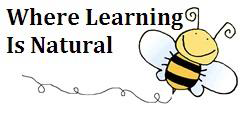 3:30 PM to 5:30 PMZoom Remote MeetingNew Joseph Bonnheim Community Charter School7300 Marin Avenue Sacramento, CA 95820   Meeting Agenda – Operational & Educational Focus President call to order and roll call (1 minute) Approval of Agenda (2 minutes) Public Comment (5 minutes)  Pledge of Allegiance (1 minute) Suggestion Box (Principal Wells- Artman and Art Aleman, 3 minutes) Standing Committee Reports (PTA, Social Committee, Farm Committee, ELAC/SSC, 3 minutes) Constituent Feedback on Steering Committee Items (10 minutes total, 1 minute for each member) Approval of Minutes from Prior Regular Steering Committee Meeting, April 28, 2020 (2 minutes) NEW BUSINESSSC operation: (Principal Wells-Artman & Cassandra Boltz, 45 minutes total)DISCUSSION: Elections for open SC positions (classified & parent) (15 minutes total: 10 minutes presentation, 5 minutes discussion)Classified (how will they hold their elections? Principal and SC president reached out, remote letter?)Parent ideas includes getting information out to parents within two weeks of the start of school, aligning to PTA’s timeline, and having an SC table next to PTA table at the start of school Brown Act updates in regards to electionsDISCUSSION: COVID-19 Updates (30 minutes total: 15 minutes presentation, 15 minutes discussion)SC member/constituent feedback in regards to LCAP Feedback and Process for Reaching Parents, possible questions for a questionnaire (5 minutes)Remote Learning (5 minutes)Next Year and Next Steps (5 minutes)NJB Curriculum & Supports: (Principal Wells-Artman, 8 minutes total: 4 minutes presentation and 4 minutes discussion/action) DISCUSSION: Schoolwide Curriculum Utilization and Funding DISCUSSION/ACTION: Approve newly created timeline for ordering teacher tools/materials DISCUSSION: Staff input about curriculum/training (from survey) STANDING BUSINESSBudget & Enrollment Updates (Principal Wells-Artman, 25 minutes total: 15 minutes presentation, 10 minutes discussion) DISCUSSION: charter association membership, PE sports equipment, being there experiences, on-site counselor/SEL resourceDISCUSSION: EnrollmentDISCUSSION: List of Purchase Orders and RequisitionsDISCUSSION: Teacher tools & materials (related to agenda item 10.b. above)Facilities: Informational Item: Operational update (Principal Wells-Artman, 1 minute total) Repairs UpdateList of Work OrdersInformational - Scholar Outcomes to date when solving our BIG problem. (Principal Wells-Artman, 8 minutes total: 5 minutes presentation, 3 minutes discussion)  Planning for Remedial and Intervention Supports (Progress Monitoring Roadmap) Informational – Other Educational Updates (Principal Wells-Artman, 3 minutes total) Update on Upcoming Events CalendarUpdate on LCAP ProcessOther Discussion Items (All SC Members, 3 minutes total)SC Members Announcements Next meeting date and time: The next and last regular SC meeting for the 2020-2021 school year will be held Tuesday, June 2, 2020 from 3:30 PM to 5:30 PM (1 minute) Adjournment (1 minute) Steering Committee MembersIf you have any questions, concerns, or suggestions we encourage you to contact the Principal, the President and or any member of the Steering Committee.  We look forward to hearing from you.  Upcoming Steering Committee and Charter Renewal Dates for School Year 2019-20: 1st Tuesday of each month 3:30 PM – 5:30 PM –Regular Steering Committee MeetingsJune 2, 2020The first meeting of the month: focuses on both student outcomes and the business side of operating NJB. The intent is for the Steering Committee to “inspect what is expected” as stated in the Charter in regard to student learning and also to review the business side of operating NJB. Topics include revenue, expenditures, site policies and new or supplemental programs that support the core program. NameRoleNameRoleChristie Wells-ArtmanMember--- NJBCC School PrincipalCassandra BoltzMember--- Steering Committee President/IntermediateTeacherIan JohnsonMember--- Steering Committee Vice President/IntermediateTeacherMichelle TiponMember--- Steering Committee Secretary/Primary TeacherTeri HaMember--- Primary TeacherMike DiSantisMember--- Primary TeacherOpenMember--- ClassifiedAna FigureoaMember--- Parent/Community Eddie MejiaMember--- Parent/ CommunityOpenMember--- Parent/ CommunityToni Banuelos Member--- CommunityArthur Aleman Member--- CommunityDr. MahAdvisory--- Public